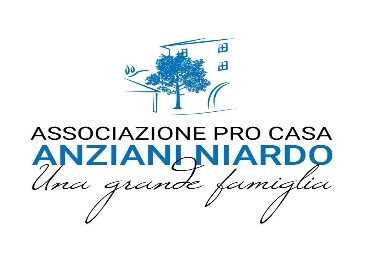 COSTI CONTABILIZZATI UNITA’  D’OFFERTA  ESERCIZIO 2019CENTRO DIURNO INTEGRATO (C.D.I.)Associazione “Pro Casa Anziani Niardo onlus”  Via Adamo 1 25050 Niardo (BS)
CF.: 90008530173  P.IVA: 03587150982  Tel. 0364 335036  FAX 0364 338640  email: amministrazione@cdiniardo.it   pec: cdiniardo@pec.itU.D.O.ANNOCOSTI SANITARICOSTI NON SANITARICOSTI MISTITOTALEC.D.I.2019212.628,0065.877128.642,00405.147